EXPERIENCE IN INDIA:Company Name:    SIGHART ENGINEERING PVT LTD. (DELHI)                           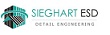 The Company Profile:SIEGHART ESD is a more than a decade old  Detail Engineering Company  focused on providing Shop/Fabrication drawings for fabricated steel structures for Industrial, Commercial, Institutional, Process & Power, Technological Structures, Transportation, Misc. Steel Structures, Material handling, Offshore, Oil & Gas, Refinery & Petrochemical. SIEGHART ESD use TEKLA STRUCTURES for 3D Modeling and Auto CAD preparing Shop/Fabrication drawings. Our various domains are: Structural SteelworkPlate-fabricated Equipment & StructuresProcess HeatersCAD based detail engineering for Mechanical Detailing.Designation: Cad DRAFTMAN & TEKLA MODELERDuration: JANUARY – 2008 TO MARCH-2012 &                                 SEPTEMBER 2014 TO OCTOBER-2015MAJOR PROJECTS:Punj Lloyd (India) limited.Alstom projects India Ltd New Delhi.Reliance India power plant.Jaypee  himachal cement project, BAGA.Chittaurgarh Cement Plant Project,  Rajastan, India.Paricha Thermal Power Station.MAJOR CLIENT EXPERIENCE:Indian oil corporation Ltd.Technip India Ltd.Masyc projects pvt.Ltd.Simplex infrastructures.Samsung engineering.Larsen &Turbo Ltd.Reliance Petrochemicals.Siemens India Ltd.Yongnam Engineering.Singapore.Gulf piping co. Abhudabi.Job Profile:  Preparing All type of STRUCTURAL Drawings like as GA Drawings, Section, Elevation and Detail Drawings using Auto cad & Tekla software.Coordinating with Client and Engineers. Steel Detailing, Modeling and Fabrication Drawings as per industry standards and codes.Detailing of Columns, Beams, Braces and all type of Steel.Modeling & Checking  Member Addition and Making RFI and BOM.EXPERIENCE IN GULF:Company Name:    Lamprell Energy Limited (UAE)                                                      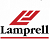 The Company Profile:Lamprell, based in the United Arab Emirates (“UAE”) and with over 40 years’ experience, is a leading provider of fabrication, engineering and contracting services to the offshore and onshore oil & gas and renewable energy industries. We have established leading market positions in the fabrication of shallow-water drilling  jackup  rigs, liftboats, land rigs, and rig refurbishment projects, and we have an international reputation for building complex offshore and onshore process modules and fixed platforms.Lamprell employs approximately 10,000 people across multiple facilities, with its primary facilities located in Hamriyah, Sharjah and Jebel Ali, all of which are in the UAE. In addition, the Group has facilities in Saudi Arabia (through a joint venture agreement). Combined, the Group’s facilities cover over 1,000,000m2 with 2 km of quayside.Lamprell is listed on the London Stock Exchange (symbol “LAM”).Designation: TEKLA SENIOR MODELERDuration: April - 2012 to May – 2014.Major Jobs attended: Preparing All type of STRUCTURAL Drawings like as GA Drawings, Section, Elevation and Detail Drawings.Preparing 3D model Steel Structural in Tekla Software.Co-Ordination with Engineers and Clients, Documentation and Site Management.Preparing Nesting drawings & CNC block drawings.Detailing of Columns, Beams, Braces and all type of Steel.Modeling & Checking  Member Addition and Making RFI and BOM. MAJOR PROJECTSPUQ PlatformWindCarrierW – DeckJalilah ProjectLaggan Tormore ProjectMAJOR CLIENT EXPERIENCE:Nexen Petroleum UK Ltd.Dubai Petroleum Middle EastPetrofac UaeEXPERIENCE IN GULF:Company Name:    Hi – Tech Steel Industries L.L.C (UAE)                                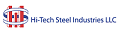 The Company Profile: Hi –Tech Steel, concentrating mainly on the structural steel / Pre-Engineered Structures, fencing solution, Cast    Aluminium  Products, Wrought Iron Products, Cold Formed Metal Structure Solutions, Protective Coatings, Space Frames etc.Hi –Tech Steel, uses the most advanced higher-end software application for designing and detailing process such as STAAD, StruCAD, Auto CAD & Tekla to name a few, along-with CNC controlled highly productive manufacturing machine-lines.These,builds and maintains the accuracy and speed of our products keeping our cutting-edges solutions at the peak above the rest.Hi-Tech Steel structures:Warehouse & Industrial BuildingsResidential & Commercial BuildingsFarm StoragesAircraft HangarsPrefabricated HousesExhibition CenteresSports stadiumSchools & Shopping MallsDesignation: TEKLA SENIOR MODELER  &  Auto Cad  DraftsmanDuration: 26 December-2015 to  2 July 2016.  Job Profile:  Preparing All type of STRUCTURAL Design drawings in Auto CAD.Preparing All type of STRUCTURAL Drawings like as GA Drawings, Section, Elevation and Detail Drawings.Co-Ordination with Engineers and Clients, Documentation and Site Management.Detailing of Columns, Beams, Braces,  Rafters, Purlin  and all type of Steel.Modeling & Checking  Member Addition and Making RFI and BOM.Template Editing experience in tekla.Preparing All type of FENCING Drawings like as GA Drawings, Section, Elevation and Detail Drawings EXPERIENCE IN GULF:Company Name:    McDermott Middle East, Inc.(UAE)                                                               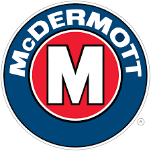 The Company Profile: McDermott International, Inc., incorporated on August 11, 1959, is a provider of integrated engineering, procurement, construction and installation (EPCI) and module fabrication services for upstream field developments. The Company delivers fixed and floating production facilities, pipeline installations and subsea systems from concept to commissioning for complex offshore and subsea oil and gas projects. The Company operates through three segments: the Americas, Europe and Africa (AEA); the Middle East (MEA), and Asia (ASA). Operating in approximately 20 countries across the Americas, Europe, Africa, the Middle East, Asia and Australia, its integrated resources include a fleet of marine vessels, fabrication facilities and engineering offices. The Company supports its activities with project management and procurement services, while utilizing its integrated capabilities in both shallow water and deep water construction. Its customers include national, integrated and other oil and gas companies, and the Company operates in various offshore oil and gas producing regions throughout the world. The Company competes with Allseas Marine Contractors S.A., Dragados Offshore Mexico, S.A., Gulf Island Fabrication Inc., Heerema Group, KBR, Inc., Kiewit Corporation, Saipem S.P.A., Ceona Services Ltd, Seaway Heavy Lifting Shipping Ltd, Hyundai Heavy Industrial Co. Ltd., Larsen and Toubro Ltd, National Petroleum Construction Company, Valentine Maritime (Gulf) L.L.C., Petrofac International Ltd, China Offshore Oil Engineering Co. Ltd., Daewoo Shipbuilding and Marine Engineering Co. Ltd., EMAS Aker Marine Contractors, Malaysia Marine and Heavy Engineering Holdings Berhad, Nippon Steel Corporation, Samsung Heavy Industries Co., Ltd., Sapura Kencana Petroleum & TL Offshore, Sembcorp Marine Offshore Engineering, Subsea 7 S.A., Swiber Holdings Ltd. and Technip S.A.McDermott Steel structures:installation of pipelines and subsea systems marine vessels shallow water and deep water construction offshore installation of fixed and floating structures Designation: TEKLA SENIOR TEKLA MODELER  &  Auto Cad  DraftsmanDuration: 31 July-2016 to till the date.Job Profile:Preparing All type of STRUCTURAL Drawings like as GA Drawings, Section, Elevation and Detail Drawings.Drawings using Auto cad & Tekla software.Preparing 3D model Steel Structural in Tekla Software.Co-Ordination with Engineers and Clients, Documentation and Site Management.Preparing Nesting drawings & CNC block drawings.Detailing of Columns, Beams, Braces and all type of Steel.Modeling & Checking  Member Addition and Making RFI and BOM.MAJOR PROJECTSMarjan Gosp-2 Facilities And MTP-2Marjan Gosp-3 Facilities And MTP-3Marjan 400/409 PDMBRRI, TP-1SFNY 27, 517/519 WH DECKSFNY 13, 482/484 WH DECKSFNY 258/263 WH DECKSFNY 264/269 WH DECKMAJOR CLIENT EXPERIENCE:SAUDI ARABIAN OIL COMPANY(SAUDI ARAMCO)The Growth Path:As Jr. Draughtsman – (2008 - 2009)As Draughtsman – (2009 - 2010)As Sr. Draughtsman – (2012- 2017)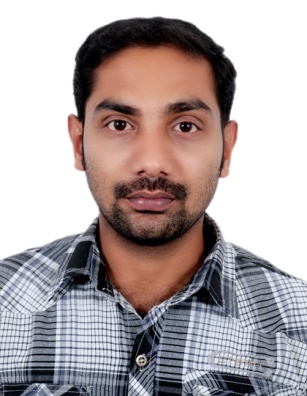 SUKESHLanguages Known        Malayalam, Hindi, English.Personal StrengthsSelf ConfidenceQuick LearnerGood team Player  SUKESH.365873@2freemail.com Curriculum VitaeObjective                                                                                                                      With wide practical caliber in below mentioned categories I am confident of discharging any related responsibilities to complete satisfaction and forwarding my below stated resume for your kind perusal and consideration, hoping for your righteous decision and kind sympathy for the same.      To carry the challenging position of AUTO CAD DRAUGHTSMAN / TEKLA Modeler/ CIVIL STEEL DRAFTSMAN/ STEEL STRUCTURAL DETAILER and SITE ENGINEER in the industry wherein I could work upon the best skills and experience and become an integrated part of its growth.Career SummaryTotal  8+ years of Experience in Structural detailingHaving experience in Project Management Consultancy as a tekla Modeler, Creating 3D Models, Co-Ordination with Engineers, Architects and Clients, Documentation and Site Management.Experience in  OFFSHORE PROJECTS  ON  Fabrication Drawings & ERECTION DRAWINGS.Experience in Steel Structural Detailing, Fabrication Drawings and 3D Modeling as per Standards and Codes in Oil and Gas, Power plants, petrochemical plants and Cement Plants.Experience in PEB ENGINEERING IN STEEL STRUCTURAL  Shop Drawings & ERECTION DRAWING I have Experience on STEEL STRUCTURAL SITE.Experience in handling multiple projects.Educational BackgroundS.S.L.C PASSED 2002  IN KERALAV.H.S.E COMPUTER SCIENCE 2004DIPLOMA IN MECHANICAL ENGINEERING 2007Other QualificationCourse in AUTOCAD & PHOTOSHOP. Professionally Trained and Hands-on Experience in:AUTO CAD 2000 to 2014 MS-OFFICETEKLA 16 TO 21Other Related Training gone through:Auto-Cad 2014TEKLA 21MS- OFFICEStandards known:INDIAN STANDARDUK STANDARDMIDDLE EASTKOREA